The Nativity of the Holy VirginRUSSIAN ORTHODOX GREEK CATHOLIC CHURCH1220 CRANE STREETMENLO PARK,  CALIFORNIA 94025(650)  326-5622 tserkov.org Восьмое Воскресенье После Троицы – Память Святых Отцов Шести Вселенских Соборов  – Глас 7Тропари и Кондаки после Малого Входа:Тропарь Воскресный Глас 7:С высоты́ снизше́л еси́, Благоутро́бне, / погребе́ние прия́л еси́ тридне́вное, / да на́с свободи́ши страсте́й, / Животе́ и воскресе́ние на́ше. Го́споди, сла́ва Тебе́.			Тропарь Храма Глас 4:Рождество Твое, Богородице Дево,/ радость возвести всей вселенней:/ из Тебе бо возсия Солнце Правды, Христос Бог наш,/ и, разрушив клятву, даде благословение,// и, упразднив смерть, дарова нам живот вечный.Тропарь Свв. Отцов Глас 8:Препрославлен еси, Христе Боже наш,/ светила на земли отцы наша основавый/ и теми ко истинней вере вся ны наставивый,// Многоблагоутробне, слава Тебе.Кондак Воскресный Глас 7:Воскре́с из гро́ба, уме́ршия воздви́гл еси́, / и Ада́ма воскреси́л еси́, / и Е́ва лику́ет во Твое́м воскресе́нии, / и мирсти́и концы́ торжеству́ют / е́же из ме́ртвых воста́нием Твои́м, Многоми́лостиве.Кондак Свв. Отцов Глас 8:Апостол проповедание и отец догматы/ Церкве едину веру запечатлеша,/ яже и ризу носящи истины, истканну от еже свыше богословия,// исправляет и славит благочестия великое таинство.Кондак Храма Глас 4:Иоаким и Анна поношения безчадства/ и Адам и Ева от тли смертныя свободистася, Пречистая,/ во святем рождестве Твоем./ То празднуют и людие Твои,/ вины прегрешений избавльшеся,/ внегда звати Ти:// неплоды раждает Богородицу и Питательницу Жизни нашея.Первое Послание к Коринфянам (1:10-18):10Умоляю вас, братия, именем Господа нашего Иисуса Христа, чтобы все вы говорили одно, и не было между вами разделений, но чтобы вы соединены были в одном духе и в одних мыслях. 11Ибо от домашних Хлоиных сделалось мне известным о вас, братия мои, что между вами есть споры. 12Я разумею то, что у вас говорят: "я Павлов"; "я Аполлосов"; "я Кифин"; "а я Христов". 13Разве разделился Христос? разве Павел распялся за вас? или во имя Павла вы крестились? 14Благодарю Бога, что я никого из вас не крестил, кроме Криспа и Гаия, 15дабы не сказал кто, что я крестил в мое имя. 16Крестил я также Стефанов дом; а крестил ли еще кого, не знаю. 17Ибо Христос послал меня не крестить, а благовествовать, не в премудрости слова, чтобы не упразднить креста Христова. 18Ибо слово о кресте для погибающих юродство есть, а для нас, спасаемых,- сила Божия.Послание к Евреям (13:7-16) (Отцов):7Поминайте наставников ваших, которые проповедовали вам слово Божие, и, взирая на кончину их жизни, подражайте вере их. 8Иисус Христос вчера и сегодня и во веки Тот же. 9Учениями различными и чуждыми не увлекайтесь; ибо хорошо благодатью укреплять сердца, а не яствами, от которых не получили пользы занимающиеся ими. 10Мы имеем жертвенник, от которого не имеют права питаться служащие скинии. 11Так как тела животных, которых кровь для очищения греха вносится первосвященником во святилище, сжигаются вне стана,- 12то и Иисус, дабы освятить людей Кровию Своею, пострадал вне врат. 13Итак выйдем к Нему за стан, нося Его поругание; 14ибо не имеем здесь постоянного града, но ищем будущего. 15Итак будем через Него непрестанно приносить Богу жертву хвалы, то есть плод уст, прославляющих имя Его. 16Не забывайте также благотворения и общительности, ибо таковые жертвы благоугодны Богу.Евангелие От Матфея (14:14-22):  14И, выйдя, Иисус увидел множество людей и сжалился над ними, и исцелил больных их. 15Когда же настал вечер, приступили к Нему ученики Его и сказали: место здесь пустынное и время уже позднее; отпусти народ, чтобы они пошли в селения и купили себе пищи. 16Но Иисус сказал им: не нужно им идти, вы дайте им есть. 17Они же говорят Ему: у нас здесь только пять хлебов и две рыбы. 18Он сказал: принесите их Мне сюда. 19И велел народу возлечь на траву и, взяв пять хлебов и две рыбы, воззрел на небо, благословил и, преломив, дал хлебы ученикам, а ученики народу. 20И ели все и насытились; и набрали оставшихся кусков двенадцать коробов полных; 21а евших было около пяти тысяч человек, кроме женщин и детей. 22И тотчас понудил Иисус учеников Своих войти в лодку и отправиться прежде Его на другую сторону, пока Он отпустит народ.Евангелие От Иоанна (17:1-13)(Отцов):1После сих слов Иисус возвел очи Свои на небо и сказал: Отче! пришел час, прославь Сына Твоего, да и Сын Твой прославит Тебя,2так как Ты дал Ему власть над всякою плотью, да всему, что Ты дал Ему, даст Он жизнь вечную. 3Сия же есть жизнь вечная, да знают Тебя, единого истинного Бога, и посланного Тобою Иисуса Христа. 4Я прославил Тебя на земле, совершил дело, которое Ты поручил Мне исполнить. 5И ныне прославь Меня Ты, Отче, у Тебя Самого славою, которую Я имел у Тебя прежде бытия мира. 6Я открыл имя Твое человекам, которых Ты дал Мне от мира; они были Твои, и Ты дал их Мне, и они сохранили слово Твое. 7Ныне уразумели они, что все, что Ты дал Мне, от Тебя есть, 8ибо слова, которые Ты дал Мне, Я передал им, и они приняли, и уразумели истинно, что Я исшел от Тебя, и уверовали, что Ты послал Меня. 9Я о них молю: не о всем мире молю, но о тех, которых Ты дал Мне, потому что они Твои. 10И все Мое Твое, и Твое Мое; и Я прославился в них. 11Я уже не в мире, но они в мире, а Я к Тебе иду. Отче Святый! соблюди их во имя Твое, тех, которых Ты Мне дал, чтобы они были едино, как и Мы. 12Когда Я был с ними в мире, Я соблюдал их во имя Твое; тех, которых Ты дал Мне, Я сохранил, и никто из них не погиб, кроме сына погибели, да сбудется Писание. 13Ныне же к Тебе иду, и сие говорю в мире, чтобы они имели в себе радость Мою совершенную.Слово от Феофана Затворника: Перед чудным насыщением пяти тысяч человек, ученики Господни хотели, чтобы народ был отпущен, но Господь сказал им: "не нужно им идти, вы дайте им есть". Заучим это слово, и всякий раз как враг будет внушать нам отказать просящему, будем говорить от лица Господа: "не нужно им идти, вы дайте им есть" - и дадим, что найдется под рукою. Много отбивает враг охоты благотворить, внушая, что просящий может быть не стоит, чтоб ему подано было, а вот же Господь не разбирал достоинства возлежащих: всех одинаково угостил, а, конечно, не все были одинаково Ему преданы; были, может быть, и такие, которые потом кричали: "распни". Таково и общее Божие промышление о нас: "Он повелевает солнцу Своему восходить над злыми и добрыми и посылает дождь на праведных и неправедных" (Мф. 5, 45). Если бы Господь помог нам хоть мало-мало быть милосердыми, "как Отец наш небесный милосерд"!Объявления: Все приглашены на обед после службы. “Вопросы и ответы” будут после обеда.Выходное расписание (5/6 августа) будет как обычно, с “Вопросами и ответами” после обеда в воскресенье.Помолитесь, пожалуйста, за рабов божиих: Архиепископ ВЕНИАМИН, Протоиерей Антоний, Матушка Иоанна, Матушка Ксения, Нина, Елизавета Матвеевна, Михаил (Синкевич), Ираида (Лак), Анисия (Князик), Галина, Георгий (Воронин), Владимир. За Путешествующих: Алексей (Войтеховский); Ирина (Агирри); Елеонора Пелагия (Максименкова); Варвара и Злата; Каталин, Лаура, и Мария (Косовану); Семья Рихтер. За тех в опасности в Украине: Солдаты Алексей, Александр, Андрей, и Артемий; Лидия, Любовь, Наталья, Александр, Оксана, Мария, Валерий, Николай, Александра, Евгения, Наталья, Галина, Ольга, Павел, Татьяна, Евгений, Димитрий, Светлана, Людмила, Валерий, Надежда, Александр, Юлия, Максим, Ольга, Василий, Анна, Алексей, Любовь, Валентин, Любовь, Анатолий, Евгений, Ксения, Алексей, Екатерина, Артемий, Виктория, Младенец Ярослав, Дмитрий, Иоанна, Вячеслав, Игорь, Евгения, Фотинья, Тамара, Нина, Валентина, Александр, Любовь, Вячеслав, Вячеслав, Екатерина, Жанна, Андрей, Игорь, Виктор.НЕ ПРОПУСТИТЕвозможность поддержать наш приход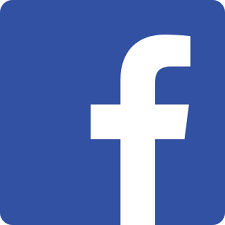 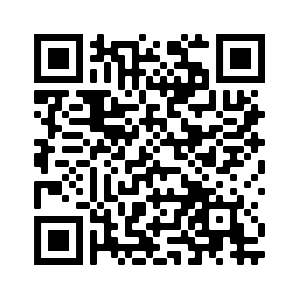 Ставьте лайки на Facebook! @Nativityoftheholyvirginorthodoxchurchmenlopark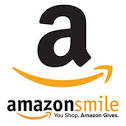 Поддержите нас с помощью Amazon Smile: ищите“The Nativity Of The Holy Virgin Russian Orthodox Greek Catholic Church”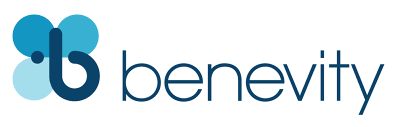 Ваша компания УДВОИТ каждое пожертвование при использовании Benevity!Eighth Week After Pentecost –– Fathers of the First Six Ecumenical Councils –– Tone 7Tone 7	Troparion 	 (Resurrection)Thou didst destroy death by Thy Cross, Thou didst open Paradise to the thief. Thou didst change the lamentation of the Myrrh-bearers, and Thou didst command Thine Apostles to proclaim that Thou didst arise, O Christ God, and grantest to the world great mercy.Tone 4	 Troparion 	 (Church)Your Nativity, O Virgin, / has proclaimed joy to the whole universe! / The Sun of Righteousness, Christ our God, / has shone from You, O Theotokos! / By annulling the curse, / He bestowed a blessing. / By destroying death, He has granted us eternal Life.Tone 8	 Troparion 	 (Holy Fathers)You are most glorious, O Christ our God, / You have established the Fathers as lights upon the earth, / and through them, You have guided all of us to the true Faith! / O greatly compassionate one, glory to You.Tone 7 	Kontakion	(Resurrection)No longer will the dominion of death be able to keep men captive; for Christ hath descended, demolishing and destroying the powers thereof. Hades is bound; the Prophets rejoice with one voice, saying: A Savior hath come for them that have faith. Come forth, ye faithful, for the Resurrection.Tone 8	Kontakion 	 (Holy Fathers)The preaching of the Apostles and the dog­mas of the Fathers have confirmed one faith for the Church; / and She, clad in the garment of truth woven from heavenly theology, / teaches aright and glorifies the great mystery of piety.Tone 4	Kontakion 	 (Church)By Your Nativity, O Most Pure Virgin, / Joachim and Anna are freed from barrenness; / Adam and Eve, from the corruption of death. / And we, your people, freed from the guilt of sin, celebrate and sing to you: / The barren woman gives birth to the Theotokos, the nourisher of our life!1 Corinthians 1:10-18 (Epistle)10 Now I plead with you, brethren, by the name of our Lord Jesus Christ, that you all speak the same thing, and that there be no divisions among you, but that you be perfectly joined together in the same mind and in the same judgment. 11 For it has been declared to me concerning you, my brethren, by those of Chloe’s household, that there are contentions among you. 12 Now I say this, that each of you says, “I am of Paul,” or “I am of Apollos,” or “I am of Cephas,” or “I am of Christ.” 13 Is Christ divided? Was Paul crucified for you? Or were you baptized in the name of Paul? 14 I thank God that I baptized none of you except Crispus and Gaius, 15 lest anyone should say that I had baptized in my own name. 16 Yes, I also baptized the household of Stephanas. Besides, I do not know whether I baptized any other. 17 For Christ did not send me to baptize, but to preach the gospel, not with wisdom of words, lest the cross of Christ should be made of no effect. 18 For the message of the cross is foolishness to those who are perishing, but to us who are being saved it is the power of God.Hebrews 13:7-16 (Epistle, Fathers)7 Remember those who rule over you, who have spoken the word of God to you, whose faith follow, considering the outcome of their conduct. 8 Jesus Christ is the same yesterday, today, and forever. 9 Do not be carried about with various and strange doctrines. For it is good that the heart be established by grace, not with foods which have not profited those who have been occupied with them. 10 We have an altar from which those who serve the tabernacle have no right to eat. 11 For the bodies of those animals, whose blood is brought into the sanctuary by the high priest for sin, are burned outside the camp. 12 Therefore Jesus also, that He might sanctify the people with His own blood, suffered outside the gate. 13 Therefore let us go forth to Him, outside the camp, bearing His reproach. 14 For here we have no continuing city, but we seek the one to come. 15 Therefore by Him let us continually offer the sacrifice of praise to God, that is, the fruit of our lips, giving thanks to His name. 16 But do not forget to do good and to share, for with such sacrifices God is well pleased.Matthew 14:14-22 (Gospel)14 And when Jesus went out He saw a great multitude; and He was moved with compassion for them, and healed their sick.15 When it was evening, His disciples came to Him, saying, “This is a deserted place, and the hour is already late. Send the multitudes away, that they may go into the villages and buy themselves food.” 16 But Jesus said to them, “They do not need to go away. You give them something to eat.” 17 And they said to Him, “We have here only five loaves and two fish.” 18 He said, “Bring them here to Me.” 19 Then He commanded the multitudes to sit down on the grass. And He took the five loaves and the two fish, and looking up to heaven, He blessed and broke and gave the loaves to the disciples; and the disciples gave to the multitudes. 20 So they all ate and were filled, and they took up twelve baskets full of the fragments that remained. 21 Now those who had eaten were about five thousand men, besides women and children. 22 Immediately Jesus made His disciples get into the boat and go before Him to the other side, while He sent the multitudes away.John 17:1-13 (Gospel, Fathers)1 Jesus spoke these words, lifted up His eyes to heaven, and said: “Father, the hour has come. Glorify Your Son, that Your Son also may glorify You, 2 as You have given Him authority over all flesh, that He should give eternal life to as many as You have given Him. 3 And this is eternal life, that they may know You, the only true God, and Jesus Christ whom You have sent. 4 I have glorified You on the earth. I have finished the work which You have given Me to do. 5 And now, O Father, glorify Me together with Yourself, with the glory which I had with You before the world was. 6 I have manifested Your name to the men whom You have given Me out of the world. They were Yours, You gave them to Me, and they have kept Your word. 7 Now they have known that all things which You have given Me are from You. 8 For I have given to them the words which You have given Me; and they have received them, and have known surely that I came forth from You; and they have believed that You sent Me. 9 I pray for them. I do not pray for the world but for those whom You have given Me, for they are Yours. 10 And all Mine are Yours, and Yours are Mine, and I am glorified in them. 11 Now I am no longer in the world, but these are in the world, and I come to You. Holy Father, keep through Your name those whom You have given Me, that they may be one as We are. 12 While I was with them in the world, I kept them in Your name. Those whom You gave Me I have kept; and none of them is lost except the son of perdition, that the Scripture might be fulfilled. 13 But now I come to You, and these things I speak in the world, that they may have My joy fulfilled in themselves.On the Holy Fathers – from OCA.org: The Orthodox Church acknowledges Seven Holy Ecumenical Councils:The First Ecumenical Council (Nicea I) (May 29, and also on seventh Sunday after Pascha) was convened in the year 325 against the heresy of Arius, in the city of Nicea in Bithynia under Saint Constantine the Great, Equal of the Apostles.The Second Ecumenical Council (Constantinople I) (May 22) was convened in the year 381 against the heresy of Macedonias, by the emperor Theodosius the Great.The Third Ecumenical Council (Ephesus) (September 9) was convened in the year 431 against the heresy of Nestorius, in the city of Ephesus by the emperor Theodosius the Younger.The Fourth Ecumenical Council (Chalcedon) (July 16) was convened in the year 451, against the Monophysite heresy, in the city of Chalcedon under the emperor Marcian.The Fifth Ecumenical Council (Constnatinople II) (July 25) “Concerning the Three Chapters,” was convened in the year 553, under the emperor Justinian the Great.The Sixth Ecumenical Council (Constantinople III) (January 23) met during the years 680-681, to fight the Monothelite heresy, under the emperor Constantine Pogonatos.The fact that the Seventh Ecumenical Council (Nicea II) is not commemorated today testifies to the antiquity of today’s celebration. The Seventh Council, commemorated on the Sunday nearest to October 11, was convened at Nicea in the year 787 against the Iconoclast heresy, under the emperor Constantine and his mother Irene. The Church venerates the Holy Fathers of the Ecumenical Councils because Christ has established them as “lights upon the earth,” guiding us to the true Faith. “Clad in the garment of truth,” the doctrine of the Fathers, based upon the preaching of the Apostles, has established one faith for the Church. The Ecumenical Councils, are the highest authority in the Church. Such Councils, guided by the grace of the Holy Spirit, and accepted by the Church, are infallible.The Orthodox Church’s conciliar definitions of dogma have the highest authority, and such definitions always begin with the Apostolic formula: “It seemed good to the Holy Spirit and to us...” (Acts 15: 28).The Ecumenical Councils were always convened for a specific reason: to combat false opinions and heresies, and to clarify the Orthodox Church’s teaching. But the Holy Spirit has thus seen fit, that the dogmas, the truths of faith, immutable in their content and scope, constantly and consequently are revealed by the conciliar mind of the Church, and are given precision by the holy Fathers within theological concepts and terms in exactly such measure as is needed by the Church itself for its economy of salvation. The Church, in expounding its dogmas, is dealing with the concerns of a given historical moment, “not revealing everything in haste and thoughtlessly, nor indeed, ultimately hiding something” (Saint Gregory the Theologian).Announcements:All are invited to stay for lunch in the church hall after the service. “Questions and Answers” will be held after lunch. We will have our usual weekend schedule the 5th/6th of August. There will be “Questions and Answers” after lunch on Sunday.Please pray for the servants of God: Archbishop BENJAMIN, Archpriest Anthony, Matushka Ioanna, Matushka Xenia, Nina, Elizaveta Matfeevna, Michael (Sinkewitsch), Eroeda (Luck), Anisia (Knyazik), Galina, George (Voronin), Vladimir. For Those Traveling: Aleksey (Voytehovskiy); Eleonora Pelagia (Maksimenkova); Irina (Aguirre); Varvara and Zlata; Catalin, Laura, and Maria (Cosovanu); The Richter Family. For Those in Ukraine: Soldiers Alexei, Alexander, Andrei, Artem; Lidia, Lubov, Natalia, Alexander, Oksana, Maria, Valery, Nikolai, Alexandra, Eugenia, Natalia, Galina, Olga, Paul, Tatiana, Eugene, Dimitry, Svetlana, Ludmila, Valery, Nadezhda, Alexander, Julia, Maxim, Olga, Vasily, Anna, Alexei, Lubov, Valentin, Lubov, Anatoly, Eugene, Ksenia, Alexei, Ekaterina, Artem, Victoria, the child Yaroslav, Dmitry, Ioanna, Vyacheslav, Igor, Eugenia, Photini, Tamara, Nina, Valentina, Alexander, Lubov, Vyacheslav, Vyacheslav, Katerina, Zhanna, Andrei, Igor, Victor.STAY CONNECTEDsupport our parishLike us on Facebook! @NativityoftheholyvirginorthodoxchurchmenloparkSupport us by using Amazon Smile: search“The Nativity Of The Holy Virgin Russian Orthodox Greek Catholic Church”DOUBLE the impact of your donation through workplace donation matching with Benevity!